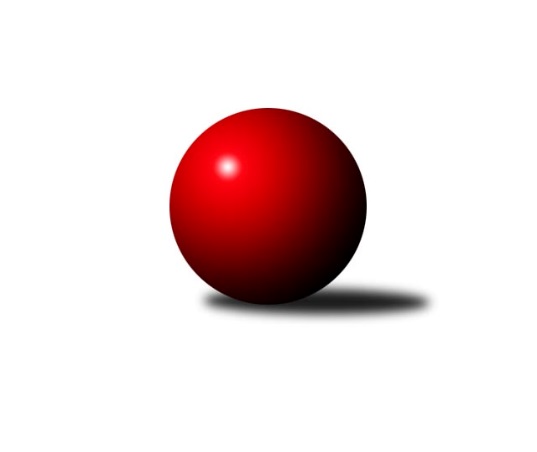 Č.3Ročník 2022/2023	1.10.2022Nejlepšího výkonu v tomto kole: 2491 dosáhlo družstvo:  Holýšov DPřebor Domažlicka 2022/2023Výsledky 3. kolaSouhrnný přehled výsledků:Zahořany B	- Újezd C	6:2	2431:2241	9.0:3.0	30.9.Újezd B	- Kdyně C	3.5:4.5	2094:1953	4.0:8.0	1.10. Holýšov D	-  Díly B	6:2	2491:2415	7.5:4.5	1.10.Zahořany B	-  Holýšov D	5:3	2409:2397	5.0:7.0	27.9.Tabulka družstev:	1.	Zahořany B	3	3	0	0	17.0 : 7.0 	23.0 : 13.0 	 2359	6	2.	Díly B	3	2	0	1	18.0 : 6.0 	25.0 : 11.0 	 2428	4	3.	Újezd C	3	2	0	1	15.0 : 9.0 	21.0 : 15.0 	 2293	4	4.	Holýšov D	3	1	0	2	11.0 : 13.0 	17.5 : 18.5 	 2359	2	5.	Kdyně C	3	1	0	2	6.5 : 17.5 	12.5 : 23.5 	 1970	2	6.	Újezd B	3	0	0	3	4.5 : 19.5 	9.0 : 27.0 	 2125	0Podrobné výsledky kola:	 Zahořany B	2431	6:2	2241	Újezd C	Šimon Pajdar	 	 201 	 188 		389 	 1:1 	 390 	 	192 	 198		Alena Konopová	Jiří Havlovic	 	 199 	 207 		406 	 2:0 	 326 	 	168 	 158		Klára Lukschová	Miroslav Schreiner	 	 218 	 199 		417 	 2:0 	 367 	 	192 	 175		Zdeňka Vondrysková	Libor Benzl	 	 198 	 238 		436 	 2:0 	 404 	 	178 	 226		Blanka Kondrysová	Slavěna Götzová	 	 197 	 185 		382 	 1:1 	 349 	 	155 	 194		Božena Vondrysková *1	Pavlína Vlčková	 	 184 	 217 		401 	 1:1 	 405 	 	212 	 193		Jitka Haškovározhodčí: Slavěna Götzovástřídání: *1 od 50. hodu Alexander KondrysNejlepší výkon utkání: 436 - Libor Benzl	 Újezd B	2094	3.5:4.5	1953	Kdyně C	Jaroslav Získal st.	 	 172 	 205 		377 	 2:0 	 0 	 	0 	 0		nikdo nenastoupil	Jana Jaklová	 	 178 	 143 		321 	 0:2 	 425 	 	194 	 231		Martin Smejkal	Jaroslav Získal ml.	 	 157 	 164 		321 	 0:2 	 398 	 	200 	 198		Jaroslava Löffelmannová	Václav Kuneš	 	 167 	 191 		358 	 0:2 	 400 	 	206 	 194		Veronika Dohnalová	Pavel Strouhal	 	 176 	 177 		353 	 1:1 	 353 	 	164 	 189		Kristýna Krumlová	Jana Dufková st.	 	 203 	 161 		364 	 1:1 	 377 	 	190 	 187		Milan Staňkovskýrozhodčí: Jana Dufková ml.Nejlepší výkon utkání: 425 - Martin Smejkal	  Holýšov D	2491	6:2	2415	 Díly B	Lucie Horková	 	 180 	 198 		378 	 0:2 	 459 	 	227 	 232		Iveta Kouříková	Radka Schuldová	 	 187 	 213 		400 	 1:1 	 394 	 	204 	 190		Jaroslav Buršík	Jan Štengl	 	 227 	 224 		451 	 2:0 	 412 	 	198 	 214		Dana Kapicová	Božena Rojtová	 	 189 	 202 		391 	 1.5:0.5 	 364 	 	189 	 175		Dana Tomanová	František Novák	 	 212 	 214 		426 	 2:0 	 337 	 	150 	 187		Pavel Mikulenka	Michael Martínek	 	 210 	 235 		445 	 1:1 	 449 	 	202 	 247		Lukáš Pittrrozhodčí: Stanislav ŠlajerNejlepší výkon utkání: 459 - Iveta Kouříková	 Zahořany B	2409	5:3	2397	 Holýšov D	Šimon Pajdar	 	 185 	 198 		383 	 0:2 	 450 	 	205 	 245		František Novák	Pavlína Vlčková	 	 218 	 210 		428 	 1:1 	 420 	 	204 	 216		Jan Štengl	Jiří Havlovic	 	 205 	 203 		408 	 2:0 	 322 	 	155 	 167		Stanislav Šlajer *1	Alena Jungová	 	 190 	 182 		372 	 1:1 	 351 	 	165 	 186		Božena Rojtová	Radek Schreiner	 	 209 	 187 		396 	 1:1 	 414 	 	230 	 184		Lucie Horková	Libor Benzl	 	 200 	 222 		422 	 0:2 	 440 	 	209 	 231		Michael Martínekrozhodčí: Alena Jungovástřídání: *1 od 51. hodu Radka SchuldováNejlepší výkon utkání: 450 - František NovákPořadí jednotlivců:	jméno hráče	družstvo	celkem	plné	dorážka	chyby	poměr kuž.	Maximum	1.	Michael Martínek 	 Holýšov D	442.50	309.0	133.5	7.0	2/3	(445)	2.	Iveta Kouříková 	 Díly B	440.00	298.0	142.0	0.5	2/2	(459)	3.	František Novák 	 Holýšov D	438.00	310.5	127.5	6.5	2/3	(450)	4.	Lukáš Pittr 	 Díly B	428.00	283.5	144.5	6.0	2/2	(449)	5.	Jan Štengl 	 Holýšov D	420.67	292.7	128.0	5.3	3/3	(451)	6.	Libor Benzl 	Zahořany B	417.50	291.3	126.3	11.5	2/2	(436)	7.	Jiří Havlovic 	Zahořany B	413.50	286.5	127.0	6.8	2/2	(420)	8.	Jitka Hašková 	Újezd C	410.75	295.5	115.3	9.0	2/2	(420)	9.	Dana Kapicová 	 Díly B	406.25	289.8	116.5	11.8	2/2	(412)	10.	Pavlína Vlčková 	Zahořany B	402.25	277.0	125.3	6.3	2/2	(428)	11.	Blanka Kondrysová 	Újezd C	395.75	274.3	121.5	9.3	2/2	(404)	12.	Jaroslava Löffelmannová 	Kdyně C	393.67	288.0	105.7	12.3	3/3	(435)	13.	Jana Dufková  ml.	Újezd B	388.00	284.5	103.5	14.5	2/2	(396)	14.	Zdeňka Vondrysková 	Újezd C	386.00	272.5	113.5	11.5	2/2	(405)	15.	Lucie Horková 	 Holýšov D	385.67	273.7	112.0	13.0	3/3	(414)	16.	Alena Konopová 	Újezd C	383.00	281.5	101.5	14.0	2/2	(390)	17.	Tereza Krumlová 	Kdyně C	381.00	262.5	118.5	8.5	2/3	(390)	18.	Slavěna Götzová 	Zahořany B	380.50	265.0	115.5	13.0	2/2	(382)	19.	Dana Tomanová 	 Díly B	379.50	274.0	105.5	17.0	2/2	(395)	20.	Martin Smejkal 	Kdyně C	377.00	277.0	100.0	13.5	2/3	(425)	21.	Radka Schuldová 	 Holýšov D	375.00	278.5	96.5	15.5	2/3	(400)	22.	Jaroslav Buršík 	 Díly B	374.50	269.5	105.0	12.0	2/2	(394)	23.	Božena Rojtová 	 Holýšov D	371.00	275.0	96.0	12.5	2/3	(391)	24.	Václav Kuneš 	Újezd B	364.25	271.3	93.0	19.3	2/2	(373)	25.	Milan Staňkovský 	Kdyně C	363.00	250.0	113.0	11.3	3/3	(386)	26.	Pavel Strouhal 	Újezd B	362.00	265.0	97.0	14.8	2/2	(366)	27.	Alena Jungová 	Zahořany B	361.50	256.5	105.0	15.0	2/2	(372)	28.	Klára Lukschová 	Újezd C	360.00	262.5	97.5	17.3	2/2	(400)	29.	Jana Dufková  st.	Újezd B	356.25	263.3	93.0	14.0	2/2	(367)	30.	Veronika Dohnalová 	Kdyně C	356.00	257.7	98.3	13.0	3/3	(400)	31.	Kristýna Krumlová 	Kdyně C	352.33	259.0	93.3	15.3	3/3	(353)	32.	Jaroslav Získal  ml.	Újezd B	340.75	247.5	93.3	18.8	2/2	(352)	33.	Jana Jaklová 	Újezd B	318.50	239.0	79.5	20.5	2/2	(321)		Martin Kuneš 	 Díly B	423.50	290.5	133.0	7.0	1/2	(434)		Daniel Kočí 	 Díly B	419.50	298.5	121.0	7.0	1/2	(433)		Miroslav Schreiner 	Zahořany B	417.00	293.0	124.0	6.0	1/2	(417)		Alexander Kondrys 	Újezd C	413.00	284.5	128.5	12.5	1/2	(417)		Jaromír Duda 	 Díly B	408.50	287.0	121.5	11.5	1/2	(432)		Radek Schreiner 	Zahořany B	396.00	292.0	104.0	13.0	1/2	(396)		Šimon Pajdar 	Zahořany B	386.00	273.5	112.5	13.5	1/2	(389)		Stanislav Šlajer 	 Holýšov D	377.00	256.0	121.0	16.0	1/3	(377)		Martin Jelínek 	 Holýšov D	373.00	287.0	86.0	12.0	1/3	(373)		Božena Vondrysková 	Újezd C	369.00	265.0	104.0	10.0	1/2	(369)		Jáchym Pajdar 	Zahořany B	352.00	255.0	97.0	14.0	1/2	(352)		Jaroslav Získal  st.	Újezd B	349.50	263.0	86.5	17.0	1/2	(377)		Pavel Mikulenka 	 Díly B	337.00	238.0	99.0	16.0	1/2	(337)		Jakub Křička 	 Holýšov D	332.00	262.0	70.0	18.0	1/3	(332)		Jürgen Joneitis 	Újezd C	316.00	212.0	104.0	19.0	1/2	(316)Sportovně technické informace:Starty náhradníků:registrační číslo	jméno a příjmení 	datum startu 	družstvo	číslo startu
Hráči dopsaní na soupisku:registrační číslo	jméno a příjmení 	datum startu 	družstvo	3759	Miroslav Schreiner	30.09.2022	Zahořany B	13031	Radek Schreiner	27.09.2022	Zahořany B	Program dalšího kola:4. kolo7.10.2022	pá	17:00	 Díly B - Zahořany B	8.10.2022	so	10:00	Kdyně C - Újezd C	8.10.2022	so	13:00	Újezd B -  Holýšov D	Nejlepší šestka kola - absolutněNejlepší šestka kola - absolutněNejlepší šestka kola - absolutněNejlepší šestka kola - absolutněNejlepší šestka kola - dle průměru kuželenNejlepší šestka kola - dle průměru kuželenNejlepší šestka kola - dle průměru kuželenNejlepší šestka kola - dle průměru kuželenNejlepší šestka kola - dle průměru kuželenPočetJménoNázev týmuVýkonPočetJménoNázev týmuPrůměr (%)Výkon2xIveta KouříkováDíly B4591xIveta KouříkováDíly B116.084591xJan ŠtenglHolýšov D4512xJan ŠtenglHolýšov D114.064511xLukáš PittrDíly B4491xLukáš PittrDíly B113.554492xMichael MartínekHolýšov D4452xMichael MartínekHolýšov D112.544452xLibor BenzlZahořany B4362xLibor BenzlZahořany B112.344362xFrantišek NovákHolýšov D4261xMartin SmejkalKdyně C110.09425